Begin by selecting Funding Validation from Main Menu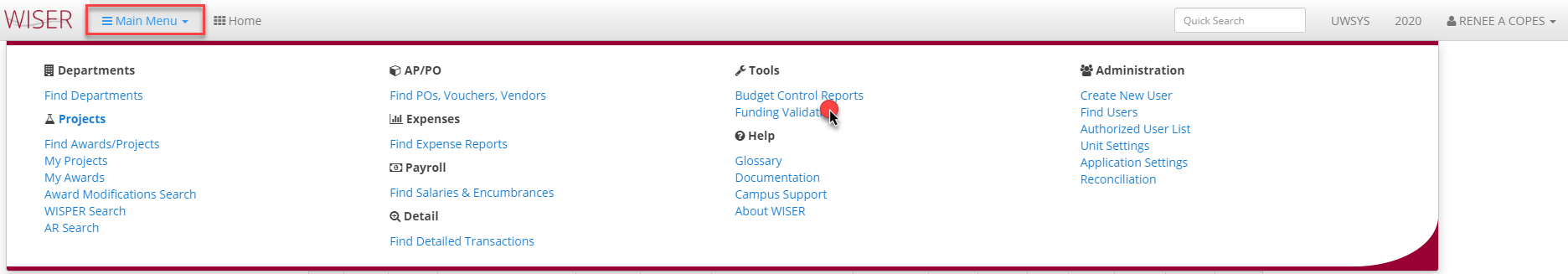 Funding Validation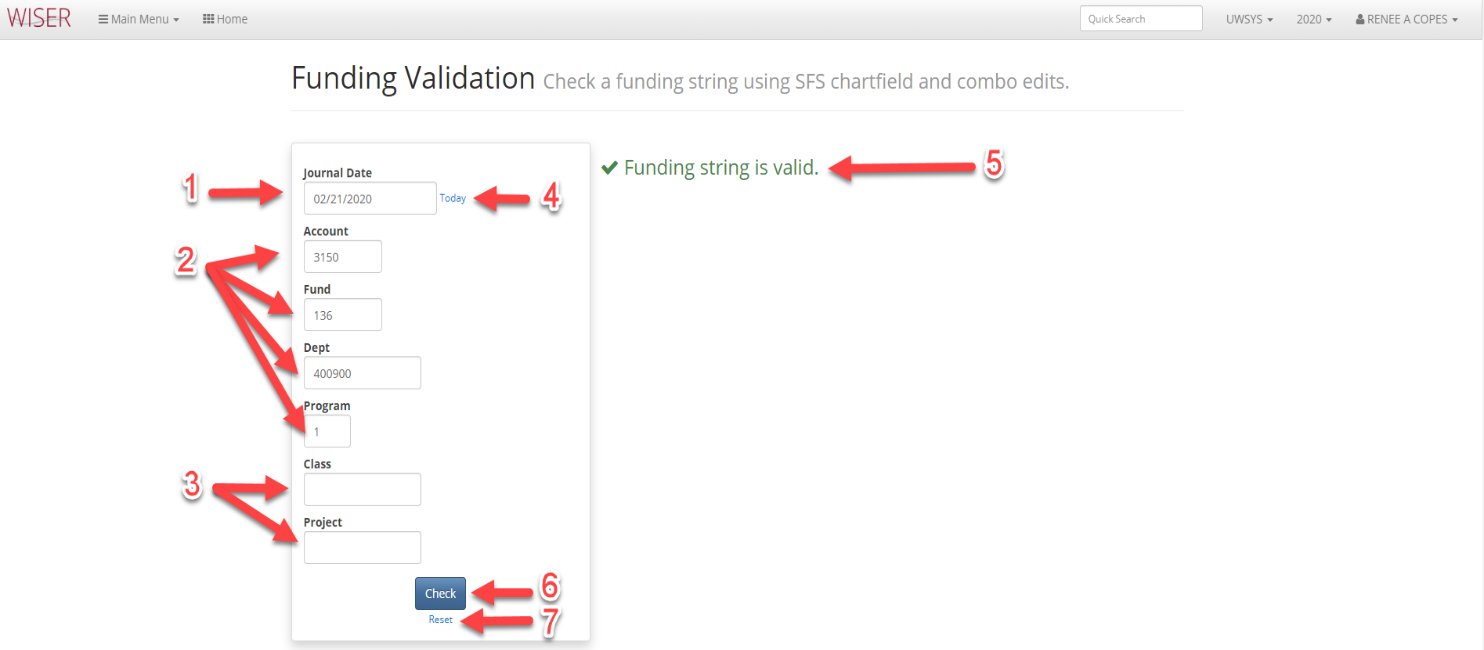 Enter Date of JournalMandatory entry fieldsOptional entry fieldsUpdate date to todayValidation message (example of invalid error message below)Check if funding string entered is validReset search criteria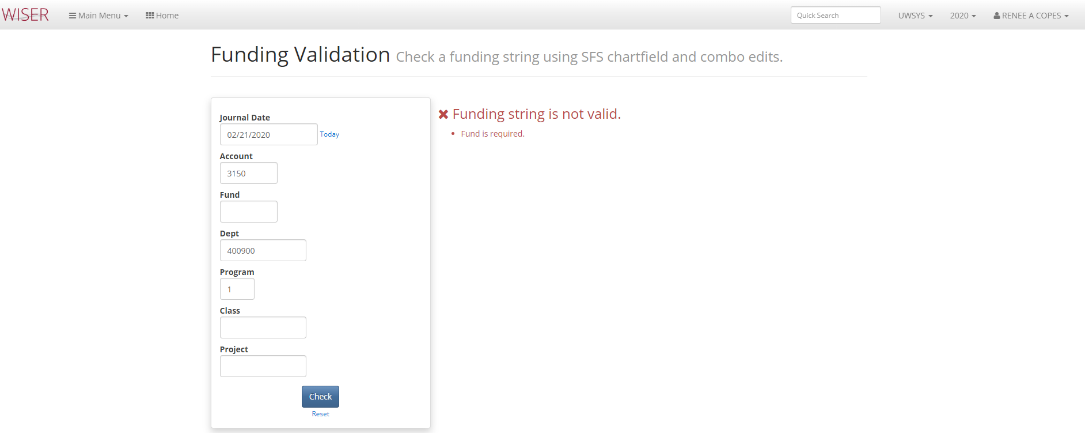 